Date 			Sunday December 8th,2019Place			Odessa High School713 S. Third StreetOdessa, Mo 64076Time 			Coaches Meeting @ 8:45 amWrestling begins @ 9amRegistration 	Deadline for sign-ups is December 5th, 2019 –limited to the first 350 wrestlersTrack wrestling Link:http://www.trackwrestling.com/registration/TW_Register.jsp?tournamentGroupId=162677132Weigh ins:		Sunday Morning 6:30 - 7:30Admission 		Adults $4.00Students $2.006 & Under FreeContact Brian Jarrett (816)-695-6621 odessalittleleaguewrestling@aol.comNOT RESPONSIBLE FOR ANY ACCIDENTS, INJURIES, LOST OR STOLEN ITEMS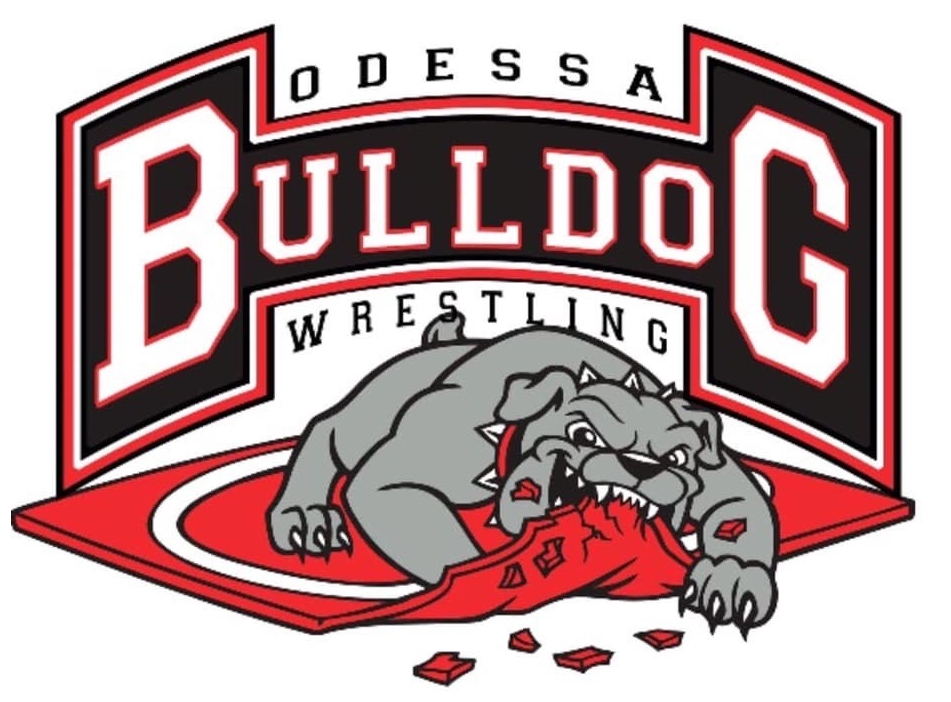 